M/C Meeting to be held at Parkfield CC on Tuesday 27th October 2015 at 3.00pm:  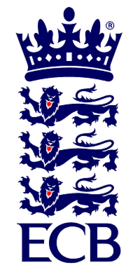 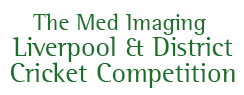 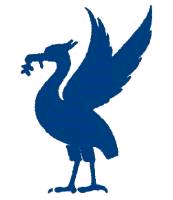 The ECB Premier League in Lancashirewww.lpoolcomp.co.ukPre Meeting 1Attendance of Parkfield CC in respect of non-fulfilment of 2nd XI fixtures x3 season 2015A useful discussion took place with the club leading to agreed outcomes  that worked with the club to find possible solutions.Pre Meeting 2Report on Skelmersdale CC in respect of non-fulfilment of 2nd XI fixtures x3 season 2015A second and also useful discussion took place based on very recent discussions with the club, also leading to agreed outcomes that worked with the club to find possible solutions.Agenda itemRecorded Minutes1.Apologies:6.05pmApologiesIain McKillop (Club & Ground Chair). PresentEric Hadfield (President); John Williams (Chair); John Rotheram (Cricket Chair); Chris Weston (Hon Sec); Rob Durand (1st XI and 2nd XI Fixtures Sec); Alan Bristow (Hon Treas); 2aMinutes:Signing of Previous MeetingThe Chair (JW) signed the minutes as a true and accurate record of the Sept 2015 M/C meeting.M/C was reminded that the August 2015 minutes would need signing as these minutes could not be signed at the Sept meeting.Action Point ItemsM/C went through the APs. Matters arising As usual these were to be taken en passant3.Hon Treasurer’s ReportFigures of AccountFigures as at 27/10/2015 were given 3.2 Income /ExpenditureThe Dinner’s catering; the Speaker; the Trophies and £750 to the charity “Opening Up” had all been paid.One invoice remained to be paid.Budget figures updateIt looked as though we could now be in a (paper) loss declaration with the accounts for 2014/2015 because of the influence of the timing of Annual Dinner.Auditor 2014/2015The Accounts for the previous financial year would go to the auditor on Thur 29th October 2015.Annual Dinner 2015/6This was discussed in detail. Possible new ways of handling the Annual Dinner Accounts in view of its timing were discussedThe Readers Ball Sponsorship was discussed. Which balls we used was another MiL&DCC issue. There was no pressure from clubs for us to change but there was a lot of frenetic marketing about from Oxbridge, Tiflex, Lords and the like. We would not be changing in 2016. There was little benefit to our league funds from the Readers sponsorship as all of it was transparently returned to the clubs per Special County Imperial Crown ball bought.A club had complained at length to M/C that they had received no sponsorship for the Sovereign balls that they had purchased from David D. M/C was not surprised there had been no payment - the sponsorship applied  only to the  Special County Imperial Crown Balls used by the 1st XI and “one up” from the Sovereign balls. Winter League3.7.1 M/C had received that which had been collected at St Bede’s so far.A list of those clubs that needed to pay their £30 would be sent to the Hon Treas.3.7.2 M/C had had difficulties with St Bede’s over the production of an Insurance Cover Note. It had not had one of those originally; it had secured one and sent it as asked to the named individual by surface mail and the school seemed to have lost it. EH Posting of FinesThese had been posted these on the website as promised, some fines had been queried; all these had been dealt with. M/C was impressed with the way this had been handled.The “JR Trophy” i.e.  The 1st XI 2nd Division Cup from Prestatyn had now been returned for engraving and getting to Burscough.4.  Chairman's RemarksFixtures 2016 post EoS meetingM/C now formally knew what it was doing here after the EoS and the consultation process. There was a piece on the website. We needed to release a reminder there to clubs to submit their requests for fixture consideration.We had had a reply from several clubs already, this was progress and JW was pleased to see this with replies received from clubs that had been slow with this in the past.As usual, we awaited the County Fixtures at the start of December.M/C was collecting and filing club fixture requests prior to starting work on the detail of fixtures.Proposals to AGM 2016 – see 11.1 and 11.2The Hon Sec had produced and circulated lists of the proposals from the Running File which had also been circulated in full in its various updated forms.The Chair steered that we should go through this list 1-32 via a “Yes” this proposal goes forward to the extra M/C meeting on AGM 2016 proposals meeting or “No” we would not continue with this proposal. There were additional proposals which were now included and numbered 33-35There would be no attempt to write words or go into detail at this meeting. This was agreed.The usual extra “AGM 2016 proposals meeting” was decided upon. The list 1-35 was debated carefully. MoU meeting LCB 22 10 2015The 2016 MoU had been circulated and was noted.  Particular attention was drawn to the three new MiL&DCC priority areas 6/7/8.6 and 7 were from the 2016 premier league performance criteria, 8 broke  new ground and was aimed firmly at elite strand cricket Priority Area: 6 in 2016:   This supports the ECB “Get the Game on Initiative” through the L&DCC discussing at M/C and Cr Co new proposals to AGM 2016 on points allocations and game-start-times: Priority Area: 7 in 2016:  This supports and promotes the expansion of the L&DCC/LCB NatWest U19 Club T20 competition in 2016 and examines the possible integration of the L&DCC/LCB NatWest U19 Club T20 competition into the existing U16s/ U21s competitions in 2016:Priority Area: 8 in 2016: This promotes L&DCC/LCB support for elite players in this Age Group across the NW England by the L&DCC making an offer to the Northern League, the Cheshire County League and the South Cheshire& North Staffs Premier League to pilot a four league U21s interleague competition:LCB seemed pleased with our joint MoU progress.Lancashire leagues development 2016 and 2017JW reported in detail as far as it was known.4.4.2 The Greater Manchester Cricket League had 52 clubs with 156 teams and 171 Age Group teams MiL&DCC had 44 clubs and 130 teams, S&D ACL ran the Age Group cricket in the north of the MiL&DCC, Cheshire/Wirral and North Wales ran separate such systems.3rd XI EoSCW had posted a calling notice in good time and backed it up with an e-circ as usual. EH had circulated a discussion paper for e-discussion and further discussion at this meeting to M/C and, later, circulation to all the clubs via e-circ.LCB meetings GTGO Stretford/BurnleyLCB had sent a notice in respect of these three regional GTGO workshops; The Hon Sec had circulated the notice to M/C. Three members of the M/C of each league in Lancashire were invited  together possibly with two suitable captainsThe matter was discussed. Disciplinary Code of Conduct 2016 – adoption of ECB regulations in fullIt had already been agreed that we had to adopt these regulations in full in 2016.StHT and Club MarkJW was to draft a letter to be sent to LCB by CW in respect of the precise current status of StHT and the Club Mark re-accreditation process.Club Mark was known to be under review by ECB. It had been reported factually in the local press and elsewhere that StH’s MBA had put up the price of using their facilities considerably - including those for sport for 2016 - as they needed the money - government grants were said to be much reduced. There were said to be a lot of rumours circulating.5.Club & Ground Chair’s ReportC&G Inspections There was no report. Promotion/Relegation C&G letters season 2015 from EoS meetingNothing was known post the EoS meeting.Umpires final C&G marksAs reported at Cr Co these were ready for publication on the website.  JW had annotations for inclusion with them, they would be published separately from those relating to Spirit of Cricket which would have its own and separate set of JW annotations.Pitch MarksTwo clubs had very poor marks. A “help you” process was already in trainThe data from the umpire’s cards was extensive and under used by M/C. We needed a full C&G meeting with the clubs on the detail here.6.Registration Sec's ReportRegistrations ReportThere was  no report other than that Neil G had indicated to M/C that he was prepared to continue as MiL&DCC Reg Sec in 2016Possible use of dual registrations for 3rd XIsThis had been dealt with earlier under item 4.2 7.Fixture Sec's ReportMCCC game at Formby 01 08 2016This game had been confirmed in writing by MCC, The Hon Sec had circulated the correspondence.League 1st/2nd XIsIn hand3rd XIs LeagueIn handCups as required  from:DigmanIn handEmbeeIn hand U16s/U19s/U21sThe Chair reported that the Lancashire Leagues Inter League KO Cup meeting originally scheduled at Highfield CC had been delayed and the venue changed to Wigan CC on Thur 26th Nov, Bob Hinchliffe ran this competition.The potential threat to the MiL&DCC U16s and U21s competitions posed by the now “compulsory” involvement of premier leagues in the U19s Blast in 2016 had been brought to the attention of LCB and ECB via the MoU.LCB KO Cup 2016In handRep games 2014   U12/14/18/21/All AgeIn handUpdate Over 40s This was carried over in the 2016 MoU as an area for improvement.  Based on experience gained in 2015 Wednesday was set to be set as the “fixed night” for the games and there would be detailed fixtures.Update over Winter League 2015/6This had been dealt with partially under item 3.8. Only 4 clubs were left at St Margaret’s: SP CC, JMU Liverpool University and “Sony 6s” – a Last Man Standing side. M/C had built new fixtures in which all played all. Week 10 would be left blank for a “StM’s Final”. The details of how a team to go forward to the Old Trafford “LCB Final” was to be chosen had yet to be worked out and would follow.8.Cricket Chair’s ReportReport from Cr Co 20 10 15- matters arising There were no matters arising.Collection of Trophies from Annual Dinner 2015This item had already been covered under item 4.7Umpires SoC final MarksThis item had already been covered under item 5.4 .9.       Publicity & Sponsorship Chair’s ReportPaul E in 2016Paul Edwards had done a good job at the Dinner. The matter of continuing to use his journalism in 2016 received its annual discussion and it was agreed to continue using this unique material.10.      Website matterslpoolcomp:It was probably time for a refurbishment, a new look for the green top. M/C intended to put together a relaunch in the New Year. play-cricketVarious commercial providers had offered to run a site for us with links to p-c. These offers were discussed and would be declined.11.Hon Secretary’s ReportOct 31st and club proposals to AGM 2016This date generally triggered proposals. Rolling File AGM 2016 Selection of those to go forwardThis had already been covered in detail under item 4.2Date of additional M/C meeting re proposals to AGM 2016Again this had already been covered in detail under item 4.2L CC meeting and change of personnel and rolesM/C had noted these which followed the untimely and much regretted death of Neil Edwards.M CCC and Maghull teasThe effect of the late cancellation of a game was discussed. AGM 2016 papersThese needed to be ready by early December.12.LCB / ECB IssuesEoS meetingsThe two meetings, 06/10/15 and 10/11/15, had been dealt with earlier.ECB 2016 Prem leagues criteria The revised criteria from ECB had been received, circulated to M/C and noted. Their content had influenced the 2016 MoU.13.A.O.B.13.1 The MiL&DCC Representative Sides at 16/18/21 and All Age really needed to wear properly badged MiL&DCC shirts. It had been many years since we had bought the last batch. M/C would come back to the next meeting for further discussion with more information.13.2 A reminder on the website was needed for the PDP programme.13.3 A posting on Gary Keely’s “Spin Clinic” was also needed13.4 Concern about the way these were actually marketed by the ACO in Lancashire was expressed. It was thought that M/C might be able to help here.13.5 Dave Jones was retiring and would no longer run the allocation of MCUA umpires or their website. John Farrell had said that he would run the allocation side of this. 14.Date of Next Meetings